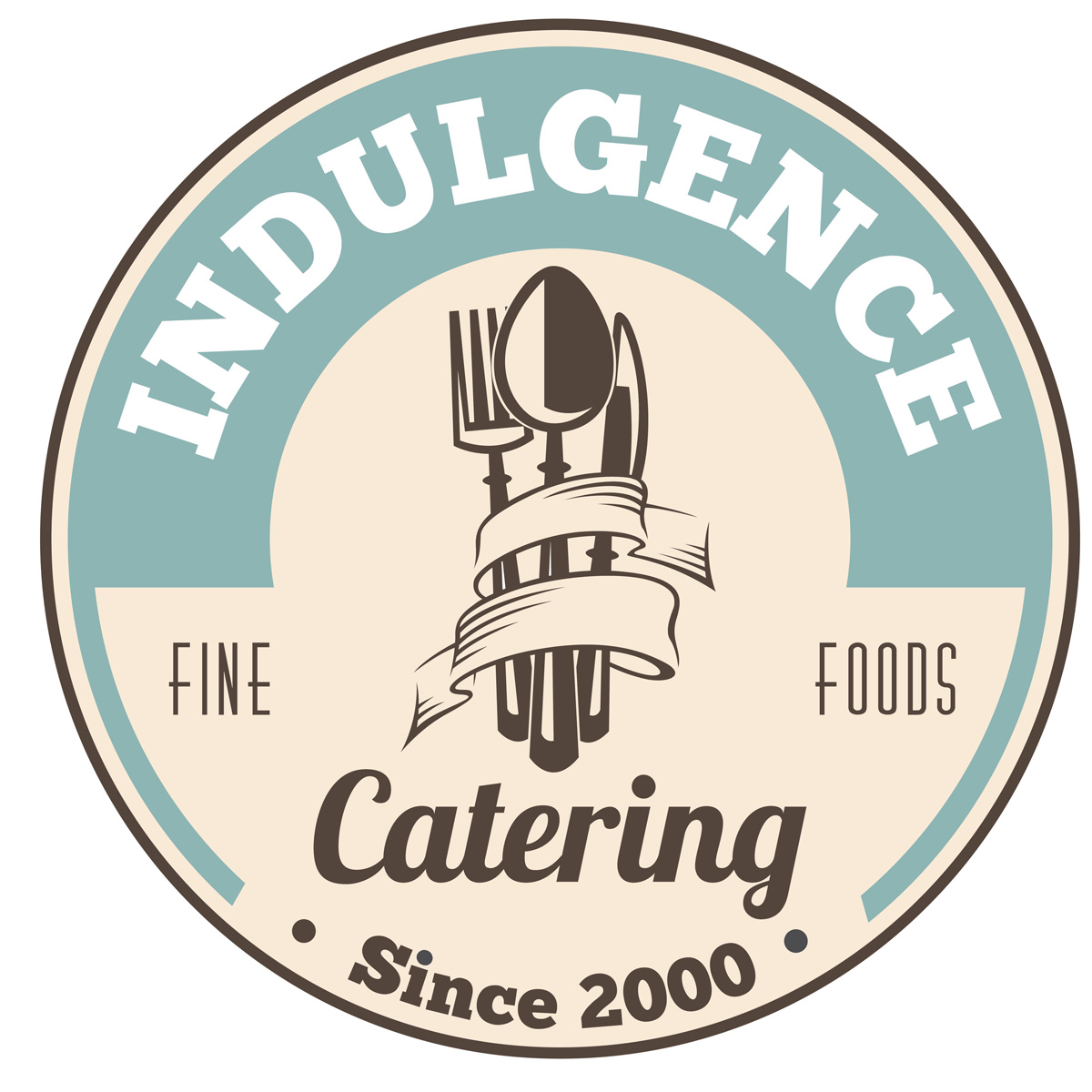 At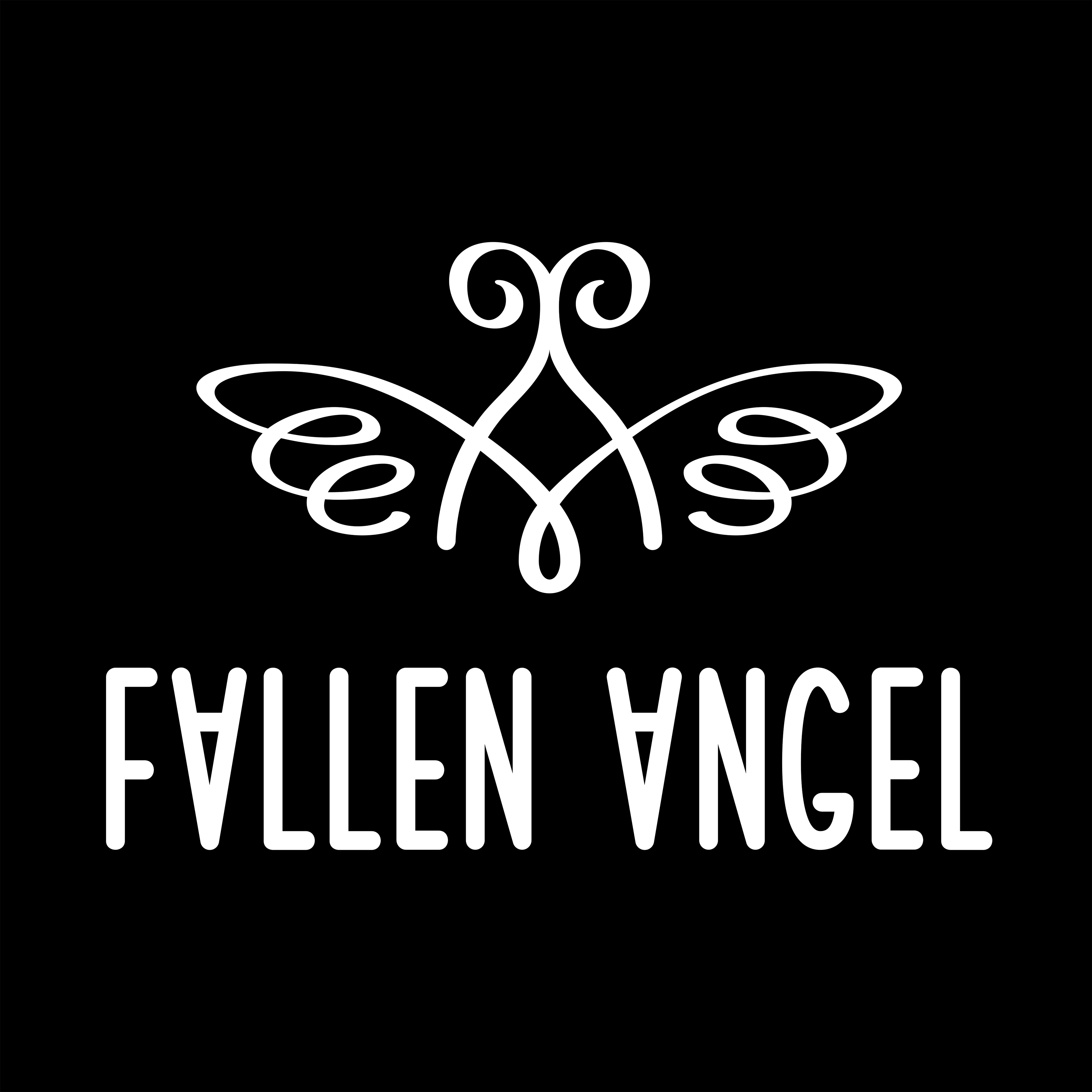 Breakfast for 2For large appetites or two days£60Rebecca Farrington 07779998590 info@indulgence-catering.co.ukOrder ahead of your stay and have this waiting in Fallen Angel for you on arrival.Indulgence Homemade granola
Chy Praze Farm Sausages Chy Praze Farm smoked bacon
Cornish hogs puddingHalf dozen local free-range eggsBaker Toms loaf of breadTrewidden Dairy butterIndulgence homemade strawberry jamIndulgence homemade tomato saucePolgoon apple juiceTregothnan teaCornish coffeeTrewidden Dairy milk